Deklaracja dostępności Biuletyn Informacji Publicznej Ośrodka Sportu i Rekreacji we WłocławkuOśrodek Sportu i Rekreacji zobowiązuje się zapewnić dostępność swojej strony internetowej zgodnie z przepisami ustawy z dnia 4 kwietnia 2019 r. o dostępności cyfrowej stron internetowych i aplikacji mobilnych podmiotów publicznych. Oświadczenie w sprawie dostępności ma zastosowanie do strony internetowej Biuletynu Informacji Publicznej Ośrodka Sportu i Rekreacji we Włocławku osirwloclawek.rbip.mojregion.info  Data publikacji strony internetowej:  2020-12-29Data ostatniej istotnej aktualizacji: 2021-03-18.Status pod względem zgodności z ustawąStrona internetowa jest częściowo zgodna z ustawą z dnia 4 kwietnia 2019 r. o dostępności cyfrowej stron internetowych i aplikacji mobilnych podmiotów publicznych z powodu niezgodności lub wyłączeń wymienionych poniżej.Treści niedostępneOpublikowane zostały w oparciu o zasady przyjęte w innej instytucji.Zamieszczone na stronie załączniki plików PDF mogą nie być dostępne cyfrowo w całości gdyż zostały przesłane przez podmiot zewnętrzny.Zamieszczone na stronie załączniki w formie plików PDF mogą nie być dostępne cyfrowo w całości, gdyż były skanowane i nie zawierają warstwy tekstowej oraz zostały opublikowane przed wejściem w życie ustawy o dostępności cyfrowej.część z opublikowanych zdjęć nie posiada opisu alternatywnego, mają one charakter promocyjny i nie są wykorzystywane do realizacji bieżących zadańWyłączeniamapy są wyłączone z obowiązku zapewniania dostępnościfilmy zostały opublikowane przed wejściem w życie ustawy o dostępności cyfrowejPrzygotowanie deklaracji w sprawie dostępnościDeklarację sporządzono dnia: 2021-03-31Deklarację sporządzono na podstawie samooceny.Informacje zwrotne i dane kontaktoweW przypadku problemów z dostępnością strony internetowej prosimy o kontakt. Osobą kontaktową jest Agnieszka Czaplicka,   sekretariat@osir.wloclawek.pl . Kontaktować można się także dzwoniąc na numer telefonu 54 413 07 00. Tą samą drogą można składać wnioski o udostępnienie informacji niedostępnej oraz składać skargi na brak zapewnienia dostępności. Każdy ma prawo:zgłosić uwagi dotyczące dostępności cyfrowej strony lub jej elementu,zgłosić żądanie zapewnienia dostępności cyfrowej strony lub jej elementu,wnioskować o udostępnienie niedostępnej informacji w innej alternatywnej formie.Żądanie musi zawierać:dane kontaktowe osoby zgłaszającej,wskazanie strony lub elementu strony, której dotyczy żądanie,wskazanie dogodnej formy udostępnienia informacji, jeśli żądanie dotyczy udostępnienia w formie alternatywnej informacji niedostępnej.Rozpatrzenie zgłoszenia powinno nastąpić niezwłocznie, najpóźniej w ciągu 7 dni. Jeśli w tym terminie zapewnienie dostępności albo zapewnienie dostępu w alternatywnej formie nie jest możliwe, powinno nastąpić najdalej w ciągu 2 miesięcy od daty zgłoszenia.Skargi i odwołaniaNa niedotrzymanie tych terminów oraz na odmowę realizacji żądania można złożyć skargę do organu nadzorującego pocztą lub drogą elektroniczną na adres:Organ nadzorujący: Prezydent Miasta WłocławekAdres: Zielony Rynek 11/13, 87-800 WłocławekE-mail: poczta@um.wloclawek.plTelefon: 54 414 40 00Skargę można złożyć również do Rzecznika Praw Obywatelskich.Dostępność architektonicznaOśrodek Sportu i Rekreacji zlokalizowany jest w budynku położonym przy:
al. Chopina 8 we Włocławku (siedziba główna);Opis dostępności wejścia do budynkuDo budynku prowadzą dwie pary drzwi. Jedne drzwi znajdują się od strony ulicy Chopina, drugie znajdują się od strony parkingu wewnętrznego. Po wejściu do obiektu zlokalizowane są schody. Brak progów i stopni  przy wejściach do budynku głównego. Drzwi otwierane są ręcznie. Kontakt w razie wezwania pomocy znajduje się na drzwiach wejściowych. Jest to kontakt do biura obiektu znajdującego się na pierwszy piętrze. Opis dostępności korytarzy, schodów i windKorytarze na każdym poziomie są dostępne. Winda na wyższe kondygnacje: tak. Winda dostosowana do potrzeb osób  poruszających się na wózkachOpis dostosowań (np. pochylnie, platformy, informacje głosowe, pętle indukcyjne).Pochylnia: takPętla indukcyjna: brak.Toalety dostosowane: takW budynku nie ma oznaczeń w alfabecie Braille’a, planów tyflograficznych oraz schematów dotykowych.Informacje o miejscu i sposobie korzystania z miejsc parkingowych wyznaczonych dla osób niepełnosprawnych.Osoby z niepełnosprawnościami mają możliwość zaparkowania swojego pojazdu na miejscu postojowym, wydzielonym na parkingu przy bramie nr 3 od strony ul. Sportowej.Informacja o prawie wstępu z psem asystującym.Osoba z psem asystującym może bez przeszkód wejść do głównego budynku z psem asystującym i psem przewodnikiem. Uprawnienie powyższe nie zwalnia osoby niepełnosprawnej z odpowiedzialności za szkody wyrządzone przez psa asystującego. Warunkiem skorzystania z tego uprawnienia jest wyposażenie psa asystującego w uprząż z umieszczonym widocznym miejscu napisem „Pies asystujący” oraz posiadanie przez osobę niepełnosprawną certyfikatu potwierdzającego status psa asystującego i zaświadczenia o wykonaniu wymaganych szczepień weterynaryjnych. Certyfikat potwierdzający status psa asystującego wydaje uprawniony do tego podmiot prowadzący szkolenie psów asystujących, wpisany do prowadzonego przez Pełnomocnika Rządu do Spraw Osób Niepełnosprawnych rejestru podmiotów uprawnionych do wydawania certyfikatów. Osoba niepełnosprawna nie jest zobowiązana do zakładania psu asystującemu kagańca oraz prowadzenia go na smyczy.Możliwość skorzystania z tłumacza języka nie istnieje.Informacje dodatkoweUłatwieniaStrona internetowa OSIR jest wyposażona w narzędzia ułatwiające przeglądanie serwisu przez osoby niedowidzące:Strona została stworzona zgodnie ze standardami WCAG 2.1. i oferuje obsługę wersji o zwiększonej dostępności , która w znacznym stopniu spełnia wytyczne techniczne związane z dostępnością.W nagłówku strony można wybrać następujące funkcje:rodzaje kontrastu,
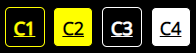 C1 -czarno-żółtyC2 -żółto-czarnyC3 – czarno- białyC4 – biało – czarnyrozmiar czcionki,
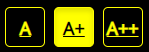 A – domyślna czcionkaA++ średnia czcionkaA+++ duża czcionkaodstępy między znakami oraz wierszami.
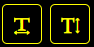 Zmień odstęp między literamizmień interlinieStrona obsługuje następujące skróty klawiszowe w wersji o zwiększonej dostępnościTAB – Kolejny element.SHIFT + TAB – Poprzedni element.SHIFT + ALT + F – Wyszukiwarka.SHIFT + ALT + H – Strona główna.SHIFT + ALT + M – Zawartość strony.SHIFT + ALT + 1 – Wybór Menu.ESC – Anulowanie podpowiedzi.Funkcja Czytaj odnośniki włącza elektronicznego lektora, który czyta poszczególne odnośniki na stronie poprzez wskazanie kursorem myszki lub poprzez skrót klawiszowy.Po wyświetleniu żądanej podstrony przycisk Czytaj tekst włącza elektronicznego lektora, który czyta treść podstrony.Strona jest dostosowana do małych ekranów smartfonów i tabletów, można ją również swobodnie skalować.